Here We Are… In ContrecoeurHere We Are… Notes for Living on Planet Earth.By Oliver JeffersIn this activity, the book is used as a catalyst to experiment with kf structure, expressing opinion and produce a non-fictional document/ad.1) Picture Walk  (collecting impressions and predictions, practise inference)		Strategies: predict, inferencingC1: Express opinion (I think, I believe…)  + simple present (who is the book intended for, who is the narrator,…) EVALUATED : Teamwork related language + participation (see annex)2) Brainstorm on each part of Earth (posters) to elicit related vocabulary with sticky notes /window markers co-elaboration of knowledge/ groups of 4 ***practise KF		Strategies: cooperate, APK, use resources, plan (use of kf)		C3 and C1: interact and write ideas (punctuation, spelling, key elements (sticky notes).***Make posters for the different interventions (what experts say, I read somewhere that, I want to enrich your idea, Another idea,…)3) Listen to the story and enrich the vocabulary (Possibility to write a book review (modeling) + C2)		Strategies: Skim and scan, circumlocution, use resources		Short C2 text comp.  Including inferences (Myriam’s presentation)4) Watch the model ad by meBrainstorming (Class)on possible places (stables, Domaine des Pins, Colonie Ste-Jeanne-D’Arc, Maison Lenoblet-Duplessis,…)5) Prepare their own presentation of a living place/attraction in Contrecoeur Area (make teams, draw for the attractions choice)Prepare a task booklet including functional language and structure + C2 Myriams PPtSplit the task into 4 parts, C3 (punctuation, sentence structure, key elements)Language convention: simple present, future, punctuation, adjectives/superl…Presentation technique: Ad on PPT or...Choose an attractionCollect info (pads+booklets): Name, description, 3 reasons to visit this place, cost if any, location and distance from Quebec City, duration of activity, opening hours, pictures, interesting detail.  C2 eval.  (Venn’s diagram with an attraction from a different place)C3 eval. Writing each part of the ad (4 )C1 eval. Producing the ad PowerPoint/IMovieAt the end: KAHOOT on all featured attractions + via presentationStudent booklet and grids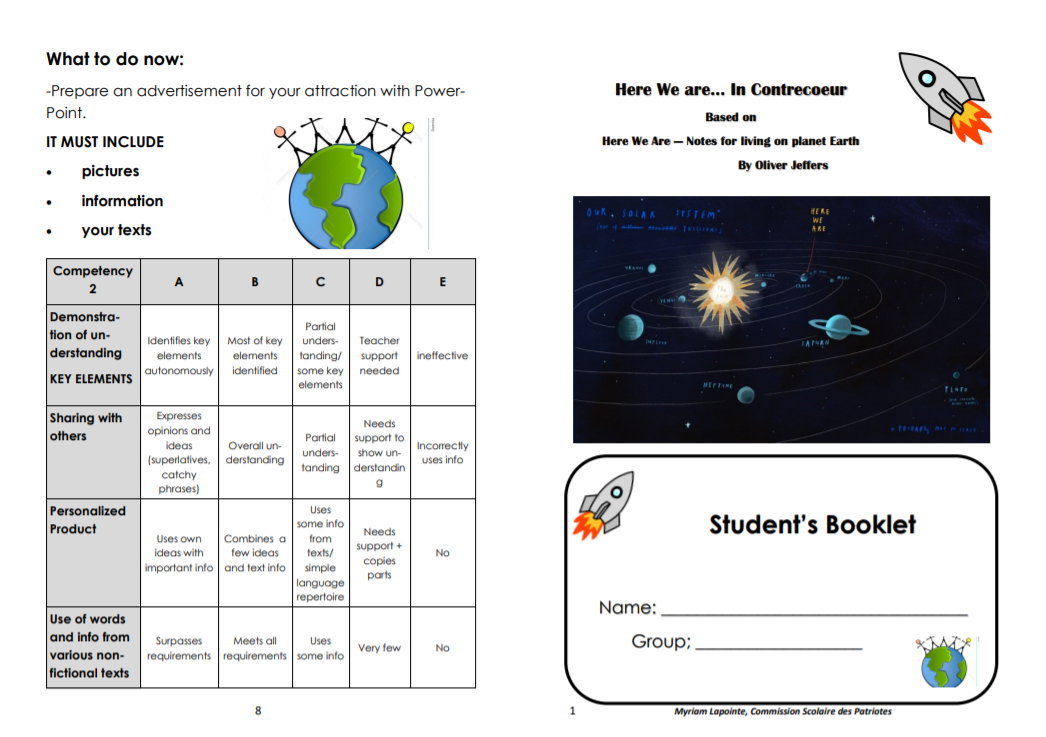 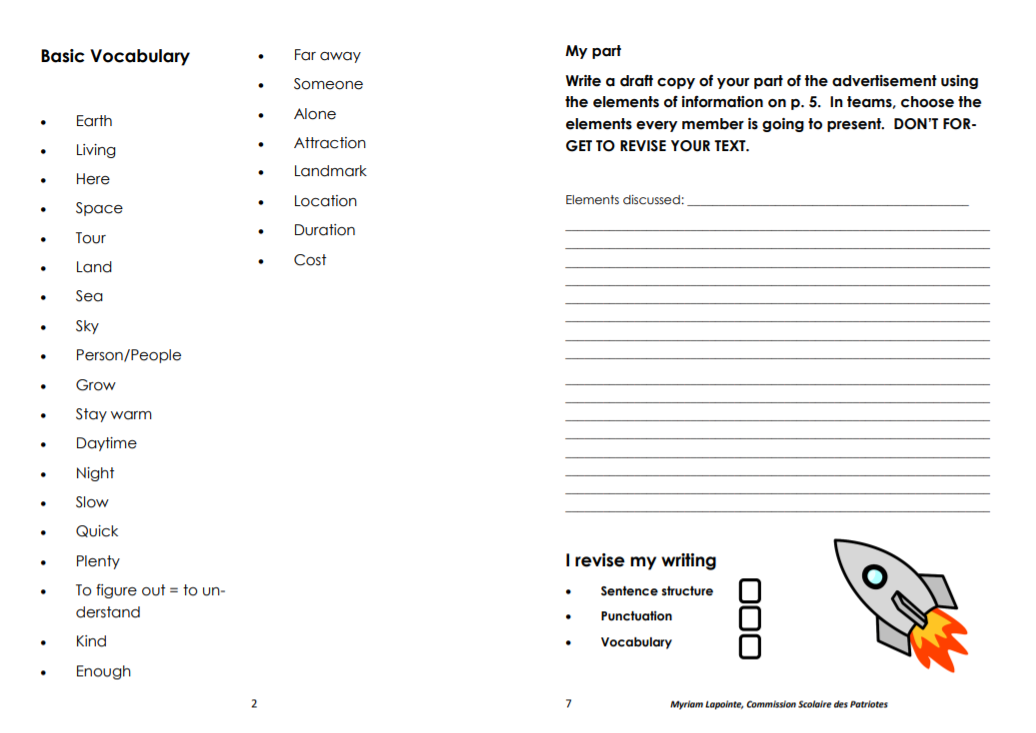 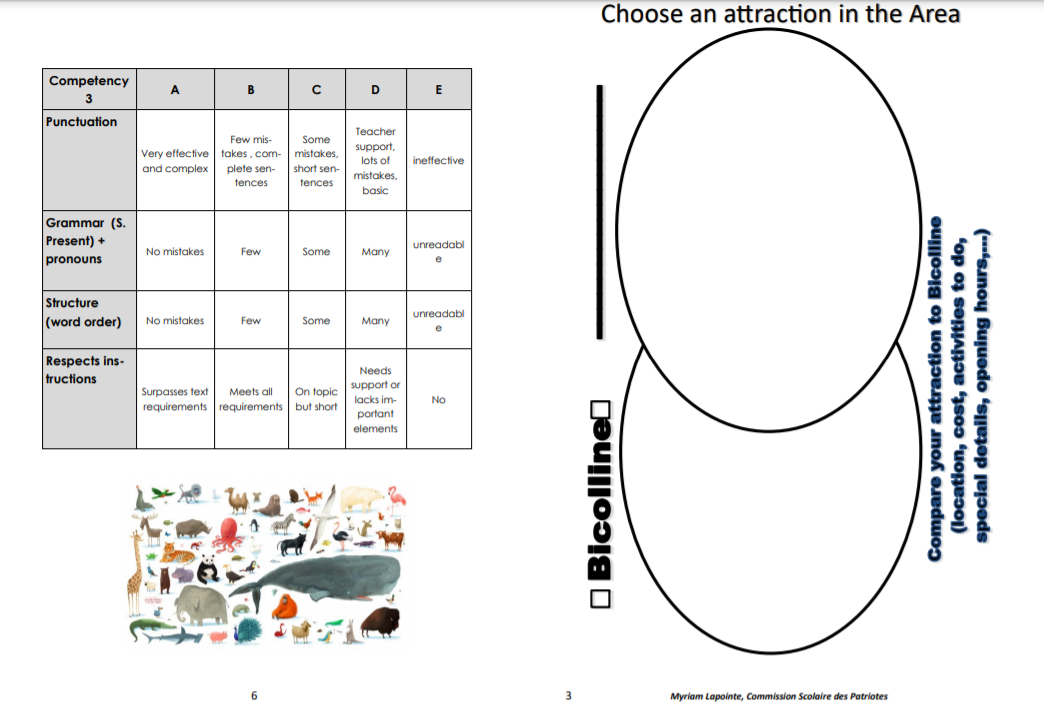 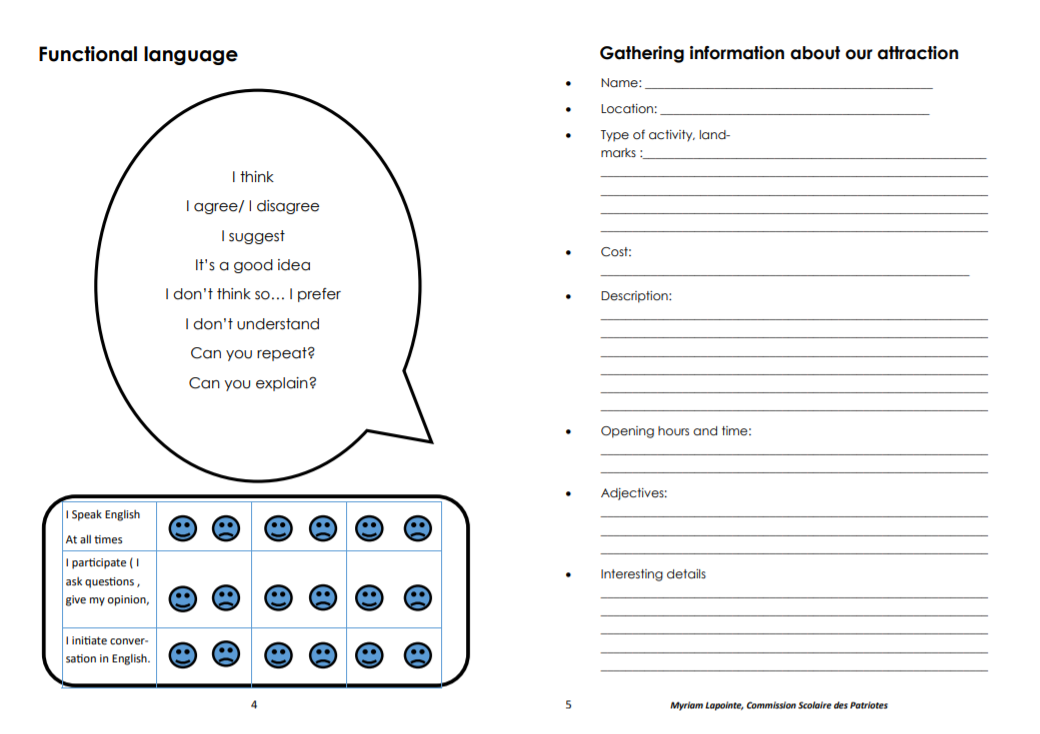 HERE WE ARE… IN ___________________________HERE WE ARE… IN ___________________________HERE WE ARE… IN ___________________________HERE WE ARE… IN ___________________________HERE WE ARE… IN ___________________________Class SequencingTasks/DurationCompetenciesEval. ToolsMaterial RequiredClass 1KF-Weeks of Oct. 19th  and 26th Introduction                                       20 min.Here We Are, Oliver J.Picture Walk (annex) and discussion about the bookOliver Jeffers reading Here We AreActivity 1                                             25 min.Teams of 4KF style activity (each team has a poster and must find as much vocab as they can—sticky notes) +Real KFActivity 2                                            15 min.Class               Review what has been done with the teamsC1 : Functional languageExpressing opinionsPredictingObservation Grid (Annex)The book: Here We Are, notes for living on planet Earth, Oliver JeffersBook’s PostersTeams listSticky Notes/KF (ipads or computers)Class 2Nov. 2nd to Dec. 7th KFPadlet (writing)Activity 3                                            20 min.Activating prior knowledgeKF activity (how to define places)Review vocab booklet p. 2Activity 4                                             15 min.Introduce the final task (Ad)Watch the teachers AdDiscussActivity 5                                           25 min.AloneAds C2 assignment (annex)C1 observationC2 Ads assignmentObservation gridC2 rubric (annex)Student’s bookletPosters with vocabTeachers AdAssignmentComputers/IpadClass 3Nov. 2nd to Dec. 7th KFPadlet (writing)Activity 6                                              30 min.TeamsResearch on the Area attractionsTaking notes booklet p. 5Activity 7                                              30 min.Venn’s Diagram booklet p.3C1 Observation gridStrategies ** (taking notes)C2 Rubric (choice of key elements)Observation gridC2 RubricStudent’s bookletComputers/PadsPosters + Sticky notesClass 4 and 5Week Dec 7th or 18th Activity 8                                            120 min.Working on the presentationC1 C2Observation gridC2 Rubric (choosing the right key elements)Student’s bookletsComputers/PadsAfter the presentationC3 booklet + presentationBookletC3 rubric